POR FAVOR DILIGENCIAR ESTE FORMATO ÚNICAMENTE EN COMPUTADOR.INFORMACIÓN PERSONAL DEL ESTUDIANTEINFORMACIÓN PERSONAL DEL ESTUDIANTEINFORMACIÓN PERSONAL DEL ESTUDIANTEINFORMACIÓN PERSONAL DEL ESTUDIANTEINFORMACIÓN PERSONAL DEL ESTUDIANTENOMBRES:NOMBRES:APELLIDOS:TIPO DE DOCUMENTO:TIPO DE DOCUMENTO:No. DE DOCUMENTO:FECHA DE NACIMIENTO:FECHA DE NACIMIENTO:PAÍS DE NACIMIENTO:CIUDAD DE RESIDENCIA:CIUDAD DE RESIDENCIA:DIRECCIÓN DE RESIDENCIA:CORREO INSTITUCIONAL:CORREO INSTITUCIONAL:TELÉFONO:DATOS DE CONTACTO DE EMERGENCIADATOS DE CONTACTO DE EMERGENCIADATOS DE CONTACTO DE EMERGENCIADATOS DE CONTACTO DE EMERGENCIADATOS DE CONTACTO DE EMERGENCIANOMBRE DEL ACUDIENTE:TELÉFONO:INFORMACIÓN ACADÉMICAINFORMACIÓN ACADÉMICAUNIVERSIDAD DE ORIGEN:PROGRAMA ACADÉMICO EN UNIVERSIDAD DE ORIGEN:SEMESTRE:NIVEL DE ESTUDIOS:PROGRAMA A CURSAR EN LA UNIVERSIDAD CATÓLICA DE COLOMBIA:MODALIDAD:PERIODO:ACUERDO DE APRENDIZAJE – ASIGNATURAS A HOMOLOGARACUERDO DE APRENDIZAJE – ASIGNATURAS A HOMOLOGARUNIVERSIDAD CATÓLICA DE COLOMBIAUNIVERSIDAD DE ORIGENDECLARACIÓN DEL ESTUDIANTEDECLARACIÓN DEL ESTUDIANTEDECLARACIÓN DEL ESTUDIANTEEn caso de ser admitido en la Universidad Católica de Colombia, me comprometo a seguir el reglamento interno y entregar la documentación requerida dentro de las fechas establecidas. Cuento con un seguro médico que ampara cualquier riesgo a mi salud durante mi en Colombia que incluye repatriación, el cuál mantendré vigente durante mi estancia en el país.En caso de ser admitido en la Universidad Católica de Colombia, me comprometo a seguir el reglamento interno y entregar la documentación requerida dentro de las fechas establecidas. Cuento con un seguro médico que ampara cualquier riesgo a mi salud durante mi en Colombia que incluye repatriación, el cuál mantendré vigente durante mi estancia en el país.En caso de ser admitido en la Universidad Católica de Colombia, me comprometo a seguir el reglamento interno y entregar la documentación requerida dentro de las fechas establecidas. Cuento con un seguro médico que ampara cualquier riesgo a mi salud durante mi en Colombia que incluye repatriación, el cuál mantendré vigente durante mi estancia en el país.___________________________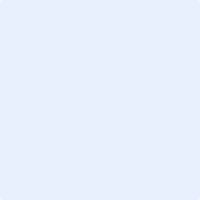 ______________________________________________________Nombre: Nombre: Nombre: Nombre: Correo electrónico: Correo electrónico: EstudianteCoordinador de Movilidad / Director Académico de la Universidad de origenCoordinador de Movilidad / Director Académico de la Universidad de origenLEY 1581 DE 2012 – PROTECCIÓN DE DATOS PERSONALES – HABEAS DATA mediante la cual autorizo en los términos de la presente ley, de manera libre expresa y voluntaria a la Universidad Católica de Colombia a dar tratamiento de los datos suministrados por mí. (Acuerdo 002 de 04 de septiembre de 2013)LEY 1581 DE 2012 – PROTECCIÓN DE DATOS PERSONALES – HABEAS DATA mediante la cual autorizo en los términos de la presente ley, de manera libre expresa y voluntaria a la Universidad Católica de Colombia a dar tratamiento de los datos suministrados por mí. (Acuerdo 002 de 04 de septiembre de 2013) Sí          No Sí          No